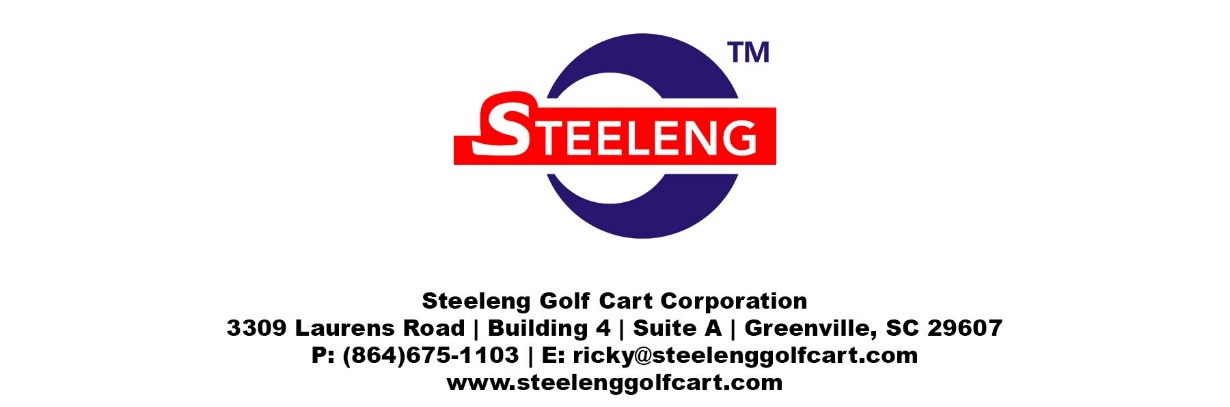 Valued Customer,  Thank you for choosing Steeleng Golf Cart Accessories for your golf cart needs.  We apologize for the issues you are having with your purchase. We strive to offer the absolute best quality at the absolute best price.  To best serve you, we do need a little information to help process your return and/or exchange faster.  Please complete the information below and include this entire form with your return.  Please complete this RMA Form and email it back to ryan.sloan@steelenggolfcart.comA RMA # will then be assigned and acknowledged to you authorizing merchandise to be returned exchange or refund.  Please be sure to include a copy of this RMA Form with your return to ensure the return can be processed without delays. RMA #      					Return Materials Authorization RMA # _ _ _ _ _ _ _ _ _ _ _ _ _ _ _ _ _ _ _ _ _ _ _ _ _ _ _ _ _ _ _ _ _ _ _ _ _ _ _ _ _ _ _ _ _ _ _ _ _ _ _ _ _ _ _ _ _ _Please return all merchandise to:Steeleng Golf Cart Corporation3309 Laurens RdBuilding 4, Suite AGreenville, SC 29607	**Steeleng Golf Cart Corporation reserves the right to charge a 15% restocking fee for all returned and/or exchanged items.  Ship to Name and Address Bill to Name and Address (if different)Customer ContactOrder DetailsCompany: Item Being Returned: Name: Description: Address: Original Invoice or Sales Record Phone: Returned For:Email: Purchased by:Return Tracking No: Replacement Tracking No: Reason for Return:Description of Problem:  For Internal Use Only:For Internal Use Only:Received By:Date Received:Inspected By:Inspection Date:Condition of Return:Damaged or Missing Parts:Eligible to be returned to Inventory:Yes                             No          RMA # ____________________________Instructions for Warehouse:Instructions for Warehouse:RMA # Authorized By: Return to Inventory          Other Instructions: 